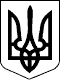 БЕРЕГІВСЬКА РАЙОННА ДЕРЖАВНА АДМІНІСТРАЦІЯЗАКАРПАТСЬКОЇ ОБЛАСТІР О З П О Р Я Д Ж Е Н Н Я22.05.2020                                           Берегове                                             №  157Про видачу дублікатів сертифікатів на правона земельну частку (пай)         Відповідно   до  статей  6  і  39   Закону  України   „Про  місцеві   державні адміністрації”,   пункту   5  Указу  Президента  України  від  08.08.1995   року № 720/95 „Про порядок паювання земель, переданих у колективну власність сільськогосподарським підприємствам і організаціям”, розглянувши подані 14.05.2020 року відділом у Берегівському районі Головного управління Держгеокадастру у Закарпатській області копію заяви Шітев Гейзи Карловича та додані до заяви документи:        	1. Визнати недійсними втрачені оригінали сертифікатів на право на земельну частку (пай):	ЗК  №№  0070701, 007585, 007584, 0112319, 0112321, 0112303, видані Берегівською  районною  державною  адміністрацією на підставі розпорядження голови Берегівської районної державної адміністрації  від 04.09.1997 року № 554.      	2.Видати дублікати  сертифікатів на право на земельну частку (пай):          РН № 173488 на ім’я Тиба Илони Дюловни, взамін втраченого сертифіката на право на земельну частку (пай) ЗК 0070701;          РН №173489 на ім’я Папп Йосифа Йосифовича, взамін втраченого сертифіката на право на земельну частку (пай) ЗК 007585;          РН № 173490 на ім’я Папп  Елизавети Петровни, взамін втраченого сертифіката на право на земельну частку (пай) ЗК 007584;          РН № 173491 на ім’я Салка Виоли Бейловни, взамін втраченого сертифіката на право на земельну частку (пай) ЗК 0112319;          РН № 173492 на ім’я Лакатош Денді Бейловни, взамін втраченого сертифіката на право на земельну частку (пай) ЗК 0112321;          РН № 173493 на ім’я Кули Елизавети Гейзовни, взамін втраченого сертифіката на право на земельну частку (пай) ЗК 0112303.      	3.Внести зміни у перелічені дублікати сертифікатів на право на земельну частку (пай) у зв’язку із передачею прав на земельні частки (паї)  за договорами купівлі-продажу Шітев Гейзі Карловичу.      	4.Передати  дублікати  сертифікатів  на  право  на  земельну частку   (пай)    РН   №№   173488 - 173493   до   відділу   у   Берегівському   районі    Головного  управління   Держгеокадастру    у  Закарпатській   області   за  актом   прийман-ня-передачі.      	5.Відділу у Берегівському районі Головного управління Держгеокадастру у Закарпатській області видати дублікати сертифікатів на право на земельну частку (пай) РН №№ 173488 - 173493 заявникові Шітеву Гейзі Карловичу та внести відповідні записи до Книги реєстрації сертифікатів на право на земельну частку (пай).    	6.Контроль за виконанням цього розпорядження залишаю за собою.Голова державної адміністрації                                          Іштван ПЕТРУШКА                 